Deney Adıİki renkli ledli flip-flop devresiDeneyin AmacıTransistörlü devrelerle ilgili bilgi beceri kazanmak.İşlem Adımları:Devreyi deftere çiziniz.Devrede kullanılan elemanları temin ediniz.Devreyi board üzerinde gerçekleştiriniz.Devreyi öğretim elemanı denetiminde çalıştırınız.Devreyi sökünüz. İşlem Adımları:Devreyi deftere çiziniz.Devrede kullanılan elemanları temin ediniz.Devreyi board üzerinde gerçekleştiriniz.Devreyi öğretim elemanı denetiminde çalıştırınız.Devreyi sökünüz. İşlem Adımları:Devreyi deftere çiziniz.Devrede kullanılan elemanları temin ediniz.Devreyi board üzerinde gerçekleştiriniz.Devreyi öğretim elemanı denetiminde çalıştırınız.Devreyi sökünüz. 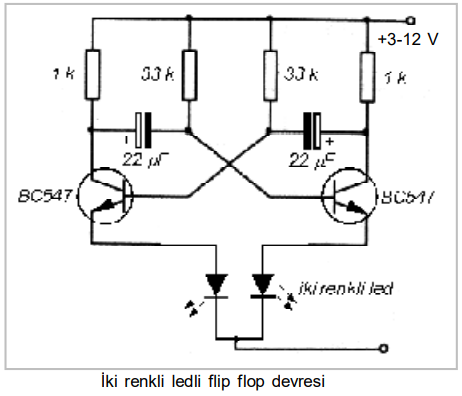 Deneyi Gerçekleştiren Öğrenciler